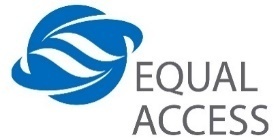 Postdate: May 25, 2017Deadline: May 29, 2017Scope of Work for TWO 50-minutes USAID Promote: Women in Government TV Program Broadcast Project ObjectivesThe overall goal of the USAID Promote: Women in Government  project is to increase and advance the number of women in the Afghan Civil Service through facilitating women’s entry into decision-making roles in government service, encouraging hospitable environment for female staff in government, and increasing local stakeholders’ support for women in government, and thereby promote a more inclusive government that is responsive to the needs of the entire Afghan population, thus fostering a more democratic and stable state. Scope of WorkBroadcast TWO 50 minutes’ video program through TV stationsThe broadcast of the program should be in golden timeProvide broadcast schedule of the TV program to Equal Access at least three days prior to broadcastRequirements:Observation of professionalism in all work procedures.Submission of valid legal agency license registered with Afghan Government.At least 5 years of experience in production and broadcast of quality programsSubmission of application for the assignment along with the quotationSubmission Guidelines: All interested TV companies can submit their Quotation to Equal Access Afghanistan organization, May 29, 2017, before 2:00 pm local time through email to procurement@equalaccess.af address. All official quotations should be attached with a cover letter bearing the applicant company’s stamp and Valid GOA license copy. The documents providing Quotations should be in English. For delivering hardcopies please follow below address; Taimany Street#08, House#506 – Kabul – Afghanistan or call: 0785617032 or 0767470335 for any elaborations. 